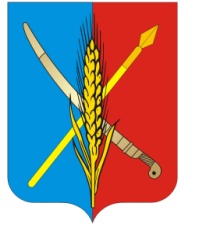 АДМИНИСТРАЦИЯВасильево-Ханжоновского сельского поселенияНеклиновского района Ростовской областиРАСПОРЯЖЕНИЕ«__» января  2024г.                                   №                с. Васильево-ХанжоновкаВ соответствии с постановлением Администрации Васильево-Ханжоновского сельского поселения от 20.09.2013 № 38 «Об утверждении Порядка разработки, реализации и оценки эффективности муниципальных программ Васильево-Ханжоновского сельского поселения»:1. Утвердить план реализации муниципальной программы Васильево-Ханжоновского сельского поселения «Оформление права собственности на муниципальное имущество и бесхозяйные объекты муниципального образования «Васильево-Ханжоновское сельское поселение» на 2024 год (далее – план реализации) согласно приложению к настоящему распоряжению.2. Настоящее распоряжение вступает в силу со дня его подписания.3. Контроль за исполнением настоящего распоряжения оставляю за собой.Глава АдминистрацииВасильево-Ханжоновского сельского поселения			                                  С.Н.ЗацарнаяРаспоряжение вносит сектор экономики и финансовАдминистрации Васильево-Ханжоновского сельского поселенияПриложениек распоряжению  администрации Васильево-Ханжоновского сельского поселенияПланреализации муниципальной программы «Оформление права собственности на муниципальное имущество и бесхозяйные объекты муниципального образования «Васильево-Ханжоновское сельское поселение» на 2024 год<1> По строке «Мероприятие» указывается заместитель руководителя, курирующий данное направление, либо начальник структурного под-разделения, непосредственно подчиненный руководителю. По строке «Контрольное событие муниципальной программы» указывается руково-дитель, а также заместитель руководителя, курирующий данное направление, либо начальник структурного подразделения, непосредственно подчинённый руководителю органа местного самоуправления Васильево-Ханжоновского сельского поселения, определенного ответственным исполнителем, соисполнителем. <2> Объем расходов приводится на очередной финансовый год. <3> В целях оптимизации содержания информации в графе 2 допускается использование аббревиатур, например: основное мероприятие 1.1 – ОМ 1.1.Об утверждении плана реализации муниципальной программы Васильево-Ханжоновского сельского поселения «Оформление права собственности на муниципальное имущество и бесхозяйные объекты муниципального образования «Васильево-Ханжоновское сельское поселение» на 2024 год№ п/пНаименование Ответственный 
 исполнитель, соисполнитель, участник(должность/ФИО) <1>Ожидаемый результат  (краткое описание)Срок    
реализации 
  (дата)Объем расходов на 2024 год (тыс.руб.) <2>Объем расходов на 2024 год (тыс.руб.) <2>Объем расходов на 2024 год (тыс.руб.) <2>Объем расходов на 2024 год (тыс.руб.) <2>Объем расходов на 2024 год (тыс.руб.) <2>№ п/пНаименование Ответственный 
 исполнитель, соисполнитель, участник(должность/ФИО) <1>Ожидаемый результат  (краткое описание)Срок    
реализации 
  (дата)всегообластной
   бюджетместный бюджетвнебюджетные
источники1234567891Подпрограмма 1. Повышение эффективности управления муниципальным имуществом и приватизацииАдминистрация Васильево-Ханжоновского сельского поселения/Ведущий специалист Новикова О.С.ХX1,00,01,00,02Основное  мероприятие 1.1Изготовление технической документации на объекты недвижимого имущества (технические планы и кадастровые паспорта)Администрация Васильево-Ханжоновского сельского по-селения/ Ведущий специалист Новикова О.С.Увеличение доли муниципальных объектов недвижимости,  право муниципальной собственности, на которые зарегистрировановесь период  с 01.01.2024г по 31.12.2023г0,00,00,00,05Основное мероприятие 1.2 Подготовка документов, содержащих необходимые сведения для осуществления государственного кадастрового учета земельных объектовАдминистрация Васильево-Ханжоновского сельского по-селения/ Ведущий специалист Новикова О.С.Достижение устойчивой положительной динамики по увеличению числа земельных участков поставленных на кадастровый учетвесь период  с 01.01.2024г по 31.12.2024г 1,00,01,00,09Подпрограмма 2. Создание условий для реализации муниципальной программыАдминистрация Васильево-Ханжоновского сельского поселения/ Ведущий специалист Новикова О.С.ХX0,00,00,00,010Основное мероприятие 2.1.  Реализация полномочий по управлению муниципальным имуществом Администрация Васильево-Ханжоновского сельского поселения/ Ведущий специалист Новикова О.С.Подготовка проектов решений Собрания депутатов Васильево-Ханжоновского сельского поселения, нормативно правовых актов по вопросам управления и распоряжения муниципальным имуществомвесь период  с 01.01.2024г по 31.12.2024г 0,00,00,00,013Основное мероприятие 2.2 Совершенствование программного комплекса по управлению имуществом и земельными ресурсамиАдминистрация Васильево-Ханжоновского сельского по-селения/ Ведущий специалист Новикова О.С.Подготовка проектов решений Собрания депутатов Васильево-Ханжоновского сельского поселения, нормативно правовых актов по вопросам управления и распоряжениявесь период  с 01.01.2024г по 31.12.2024г0,00,00,00,022Контрольное событие программыПринятие постановления Администрации Васильево-Ханжоновского сельского поселения о привлечении заемных средствАдминистрация Васильево-Ханжоновского сельского поселения/ Ведущий специалист Новикова О.С.привлечение заемных средств для обеспечения сбалансированности бюджета Васильево-Ханжоновского сельского поселения Неклиновского районаХХХХХ23Итого по муниципальной программеХХХ1,00,01,00,0